СОБРАНИЕ ПРЕДСТАВИТЕЛЕЙ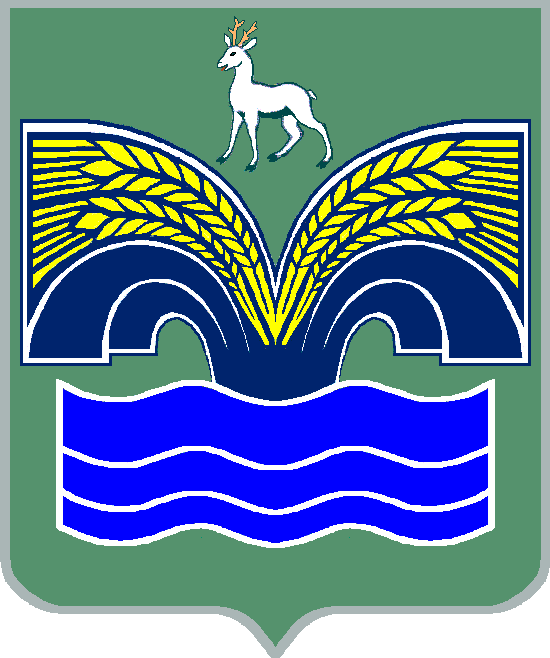 ГОРОДСКОГО ПОСЕЛЕНИЯ ВОЛЖСКИЙМУНИЦИПАЛЬНОГО РАЙОНА КРАСНОЯРСКИЙСАМАРСКОЙ ОБЛАСТИ ТРЕТЬЕГО СОЗЫВАРЕШЕНИЕот 05сентября 2018года №49О внесении изменений в решение №8 от 22.09.2015г. «Об образовании постоянных комиссий  Собрания представителей городского поселения Волжский муниципального района Красноярский Самарской области третьего созыва и утверждении их состава»В соответствии со статьей 7 Регламента Собрания представителей городского поселения Волжский муниципального района Красноярский Самарской области, Собрание представителей городского поселения Волжский муниципального района Красноярский Самарской области РЕШИЛО:1.Приложение к Решению№8 от 22.09.2015г. «Об образовании постоянных комиссий  Собрания представителей городского поселения Волжский муниципального района Красноярский Самарской области третьего созыва и утверждении их состава» изложить в новой редакции согласно приложению.2. Решение №9 от 22 сентября 2015 года «Об утверждении председателей постоянных комиссии Собрания представителей городского поселения Волжский муниципального района Красноярский Самарской области» признать утратившим силу.3.Опубликовать настоящее решение в газете «Красноярский вестник».4.Настоящее решение вступает в силу со дня его принятия.Приложение крешению Собрания представителейгородского поселения Волжскиймуниципального района Красноярский Самарской области №49   от 05 сентября 2018года. СОСТАВпостоянных комиссийСобрания представителей городского поселения Волжский муниципального района Красноярский Самарской области третьего созыва1. Бюджетно –экономическая комиссия:- Туймасов Азат Абдулахатьевич – избирательный округ №3 (председатель комиссии);- Важов Егор Сергеевич – избирательный округ №2;- Рубежная Наталья Ивановна – избирательный округ №1;- Новикова Любовь Николаевна – избирательный округ №10.2. Комиссия по вопрсам социальной политики, общественной безопасности и правопорядка:- Фанаева Екатерина Георгиевна – избирательный округ №5;- Кушнерчук Любовь Владимировна – избирательный округ №9;- Овчинникова Раиса Петровна – избирательный округ №6 (председатель комиссии).3. Комиссия по развитию инфраструктуры поселения:- Емелин Олег Николаевич – избирательный округ №7;- Кузьмина Валентина Аркадьевна – избирательный округ №8 (председатель комиссии);- Кедняева Людмила Тимофеевна -  избирательный округ №4.________________________________________________________________ПредседательСобрания представителей городского поселения Волжский муниципального района Красноярский Самарской области ______________А.А. ТуймасовГлавагородского поселения Волжский муниципального района Красноярский Самарской области_______________ В.Ю. Фадин